对桂城街道粮食应急网点进行节前安全生产检查4月28日，佛山市南海区粮食和物资储备股组织对位于桂城街道的两家粮食应急网点：南海增健粮油有限公司、佛山市悦家商业有限公司桂城大德路分公司进行了五一、端午双节的节前安全生产检查。本次对企业的粮油物资、消防设施、生产安全等方面进行了详细检查。检查对象粮油物资储备充足、摆放有序，消防设施维护到位、消防通道畅通。同时督促企业做好迎接节假日客流增大、货物需求增多的相关准备。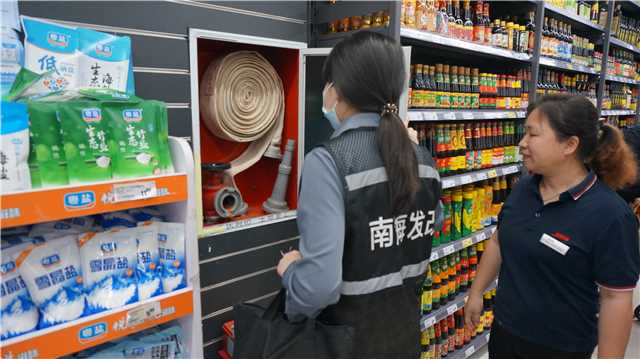 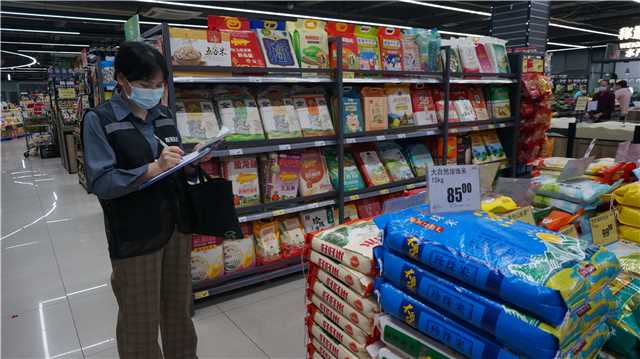 粮 食 信 息 简 报粮 食 信 息 简 报2023年第6期（总第16期）2023年第6期（总第16期）南海区粮食和物资储备局编2023年4月28日